                         ПОСТАНОВЛЕНИЕАДМИНИСТРАЦИИ СЕЛЬСКОГО ПОСЕЛЕНИЯ БОГОРОДИЦКИЙ СЕЛЬСОВЕТ ДОБРИНСКОГО МУНИЦИПАЛЬНОГО РАЙОНА ЛИПЕЦКОЙ ОБЛАСТИ  РОССИЙСКАЯ ФЕДЕРАЦИЯ          16.05.2020 г.                       ж.д.ст. Плавица                         №43/1Об утверждении Перечня должностей  муниципальной службы сельского поселения  Богородицкий сельсовет  Добринского муниципального района Липецкой области, при назначении на которые граждане и при замещении которых муниципальные служащие обязаны представлять сведения о доходах , об имуществе и обязательствах имущественного характера а также сведения о доходах, , об имуществе и обязательствах имущественного характера своих супруги ( супруга ) и несовершеннолетних детей В соответствии с Федеральным законом от 25 декабря 2008 года № 273-ФЗ "О противодействии коррупции", Указам Президента Российской Федерации от 18.05.2009 года №557 "Об утверждении перечня должностей Федеральной государственной службы при назначении на которые граждане и при замещении которых федеральные государственные служащие обязаны представлять сведения о своих доходах, об имуществе и обязательствах имущественного характера, а также сведения о доходах об имуществе и обязательствах имущественного характера своих супруги (супруга) и несовершеннолетних детей, руководствуясь Уставом сельского поселения Богородицкий сельсовет  администрация сельского поселенияПОСТАНОВЛЯЕТ:1.Утвердить перечень должностей муниципальной службы в администрации сельского поселения Богородицкий сельсовет Добринского муниципального района Липецкой области, при назначении на которые граждане и при замещении которых муниципальные служащие обязаны представлять сведения о своих доходах, об имуществе и обязательствах имущественного характера своих супруги (супруга) и несовершеннолетних детей согласно приложению.2. Настоящее постановление вступает в силу со дня его официального обнародования3. Контроль за исполнением постановления оставляю за собой.Глава сельского поселения Богородицкий сельсовет                                    А.И.Овчинников  Приложение к постановлению  администрации сельского поселения  Богородицкий сельсовет  №43/1  от 16.05.2020г.Переченьдолжностей муниципальной службы в администрации сельского поселения Богородицкий сельсовет Добринского муниципального района Липецкой области, при назначении на которые граждане и при замещении которых муниципальные служащие обязаны представлять сведения о доходах , об имуществе и обязательствах имущественного характера а также сведения о доходах,  об имуществе и обязательствах имущественного характера своих супруги ( супруга ) и несовершеннолетних детей Должности муниципальной службы в администрации сельского поселения Богородицкий сельсовет Добринского муниципального района Липецкой области исполнение должностных обязанностей по которым предусматривается:- осуществление постоянно, временно или в соответствии со специальными полномочиями функций представителя власти либо организованно распорядительных или административно- хозяйственных функций;- представление государственных и муниципальных услуг гражданам и организациям;- осуществление контрольно и надзорных мероприятий;- управление муниципальным имуществом;- осуществление муниципальных закупок либо выдачу разрешений;- хранение и распределение материально-технических ресурсов.Должности муниципальной службы в администрации сельского поселения Богородицкий сельсовет Добринского муниципального района Липецкой области, замещение которых связано с коррупционными рисками:Главный специалист-экспертСтарший специалист 1 разрядаСпециалист 1 разряда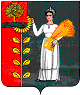 